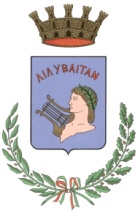 CONVENTO del CARMINESede Ente Mostra di Pittura Sala “G. Cavarretta “Città di Marsala Francesco Gallo Mazzeo “Trasparenze”Nessun termine scientifico è diventato più metaforico di quello di geometria, che ormai prescinde (e quasi nessuno se ne ricorda) dal suo originario “misura della terra”, diventando, nelle sue varie declinazioni, da quella euclidea, alle molteplici e mutevoli, non euclidee, un termine astratto e quindi metamorfico, in grado di inserirsi in tutte le infinitesime, molecolari e atomiche e nelle dilatazioni spaziali, tendenti ad infinito. Trasparenze chiamiamo le conoscenze, opacità le ignoranze, tracciando così l’ipotetico cammino di un andare e venire, che è indissolubile nella sua consistenza mentale e visiva ed è un modo per rendere tutto alla maniera della luce, della luminosità che mostra visibili le prominenze della pellicolarità, di cui tutto l’universo è fatto. La parte che costituisce il nostro tutto, è solo il cinque per cento, eppure per noi è tanto, che a volte ci confonde e rende ciechi anche di ciò che la vista ci concede, nella ricerca, a tutto tondo, del nostro interiore e del nostro esteriore, che paradossalmente coincidono, in una dimensione spazio temporale, che non cessa di attrarre e stupire. Una impalpabile geometria, quella di Paolo Gubinelli, giocato sul filo, sul segno, sul tratto cromatico, con una possibilità di variazioni che è un continuo traslato di enigmi e di ricerche, che la dice lunga sulla supremazia della vista nella instaurazione dell’identità e morfosi genetica dell’uno nell’altro di ogni uno in ogni altro, in complemento con la sonorità che raccorda tutto anche quando è silenzio, di una energicità che trasforma le nozze del caso e della necessità nella nostra grande avventura, per vedere, toccare, annusare, sentire, sognare, inventare (che è il lato umano del creare) facendo vedere le connessioni che possono sorgere e tramontare in una specularità tra la bellezza che è misura, ordine, simmetria e il sublime che è perdita del confine, potenza del caos, imprevedibilità, sbalordimento.                                  Roma, Febbraio 2019                                   Ed. Lineadarte Officina Creativa, NapoliBiografia: Paolo GubinelliNato a Matelica (MC) nel 1945, vive e lavora a Firenze. Si diploma presso l’Istituto d’arte di Macerata, sezione pittura, continua gli studi a Milano, Roma e Firenze come grafico pubblicitario, designer e progettista in architettura. Giovanissimo scopre l’importanza del concetto spaziale di Lucio Fontana che determina un orientamento costante nella sua ricerca: conosce e stabilisce un’intesa di idee con gli artisti e architetti: Giovanni Michelucci, Bruno Munari, Ugo La Pietra, Agostino Bonalumi, Alberto Burri, Enrico Castellani, Piero Dorazio, Emilio Isgrò, Edgardo Mannucci, Mario Nigro, Emilio Scanavino, Sol Lewitt, Giuseppe Uncini. Partecipa a numerose mostre personali e collettive in Italia e all’estero. Le sue opere sono esposte in permanenza nei maggiori musei in Italia e all’estero. Nel 2011 ospitato alla 54 Biennale di Venezia Padiglione Italia presso L’Arsenale invitato da Vittorio Sgarbi e scelto da Tonino Guerra, installazione di n. 28 carte cm. 102x72 accompagnate da un manoscritto inedito di Tonino Guerra.Sono stati pubblicati cataloghi e riviste specializzate, con testi di noti critici: Giulio Carlo Argan, Giovanni Maria Accame, Cristina Acidini, Mariano Apa, Mirella Bandini, Carlo Belloli, Vanni Bramanti, Anna Brancolini, Mirella Branca, Carmine Benincasa, Luciano Caramel, Ornella Casazza, Claudio Cerritelli, Bruno Corà, Giorgio Cortenova, Roberto Cresti, Enrico Crispolti, Fabrizio D’Amico; Roberto Daolio, Angelo Dragone, Luigi Paolo Finizio, Alberto Fiz, Paolo Fossati, Carlo Franza, Francesco Gallo, Mario Luzi, Luciano Marziano, Lara Vinca Masini, Marco Meneguzzo, Bruno Munari, Antonio Paolucci, Sandro Parmiggiani, Pierre Restany, Maria Luisa Spaziani, Carmelo Strano, Claudio Strinati, Toni Toniato, Tommaso Trini, Marcello Venturoli, Stefano Verdino, Cesare Vivaldi.Sono stati pubblicati cataloghi di poesie inedite dei maggiori poeti Italiani e stranieri: Adonis, Alberto Bertoni, Alberto Bevilacqua, Libero Bigiaretti, Franco Buffoni, Roberto Carifi, Ennio Cavalli, Giuseppe Conte, Maurizio Cucchi, Milo De Angelis, Eugenio De Signoribus, Gianni D’Elia, Luciano Erba, Giorgio Garufi, Tony Harrison, Tonino Guerra, Emilio Isgrò, Clara Janés, Ko Un, Vivian Lamarque, Franco Loi, Mario Luzi, Giancarlo Majorino, Alda Merini, Roberto Mussapi, Giampiero Neri, Nico Orengo, Alessandro Parronchi, Titos Patrikios, Umberto Piersanti, Antonio Riccardi, Davide Rondoni, Tiziano Rossi, Roberto Roversi, Paolo Ruffilli, Mario Santagostini, Fabio Scotto, Michele Sovente, Maria Luisa Spaziani, Enrico Testa, Paolo Valesio, Cesare Vivaldi, Andrea Zanzotto.Stralci critici: Giulio Angelucci, Biancastella Antonino, Flavio Bellocchio, Goffredo Binni, Claudio Di Benedetto, Nevia Pizzul Capello, Debora Ferrari, Claudio Di Benedetto, Fabio Corvatta, Antonia Ida Fontana, Franco Foschi, Mario Giannella, Armando Ginesi, Elverio Maurizi, Caterina Mambrini, Carlo Melloni, Eugenio Miccini, Franco Patruno, Roberto Pinto, Osvaldo Rossi, Giuliano Serafini, Patrizia Serra, Maria Luisa Spaziani, Maria Grazia Torri, Francesco Vincitorio.Nella sua attività artistica è andato molto presto maturando, dopo esperienze pittoriche su tela o con materiali e metodi di esecuzione non tradizionali, un vivo interesse per la “carta”, sentita come mezzo più congeniale di espressione artistica: in una prima fase opera su cartoncino bianco, morbido al tatto, con una particolare ricettività alla luce, lo incide con una lama, secondo strutture geometriche che sensibilizza al gioco della luce piegandola manualmente lungo le incisioni.In un secondo momento, sostituisce al cartoncino bianco, la carta trasparente, sempre incisa e piegata; o in fogli, che vengono disposti nell’ambiente in progressione ritmico-dinamica, o in rotoli che si svolgono come papiri su cui le lievissime incisioni ai limiti della percezione diventano i segni di una poesia non verbale.Nella più recente esperienza artistica, sempre su carta trasparente, il segno geometrico, con il rigore costruttivo, viene abbandonato per una espressione più libera che traduce, attraverso l’uso di pastelli colorati e incisioni appena avvertibili, il libero imprevedibile moto della coscienza, in una interpretazione tutta lirico musicale.  Oggi questo linguaggio si arricchisce sulla carta di toni e di gesti acquerellati acquistando una più intima densità di significati.Ha eseguito opere su carta, libri d’artista, su tela, ceramica, vetro con segni incisi e in rilievo in uno spazio lirico-poetico.Comunicato stampaPAOLO GUBINELLIOPERE SU CARTA“TRASPARENZE” Testo critico di Francesco Gallo MazzeoInaugurazione: giovedì 13 giugno ore 18,00dal 13 al 27 giugno 2019Sala espositiva G.Cavarretta all'interno del Convento del Carmine sede dell'Ente Mostra di Pittura

"Città di Marsala"

orari 10.00 – 13.00 e 18.00 – 20.00